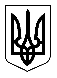 УкраїнаМЕНСЬКА МІСЬКА РАДАМенського району Чернігівської області(сорок третя сесія сьомого скликання )РІШЕННЯ29 вересня 2020 року	№ 461Про укладання договорів оренди землі з ТОВ «Менський комунальник»Розглянувши звернення директора ТОВ «Менський комунальник», про поновлення договорів оренди землі від 01.12.2017 року на земельну ділянку площею 0,2205 га кадастровий номер 7423010100:01:005:0520 для розміщення та експлуатації основних, підсобних і допоміжних будівель та споруд технічної інфраструктури (виробництва та розподілення газу, постачання пари та гарячої води, збирання, очищення та розподілення води), для розміщення та обслуговування водозабірної скважини (11.04) та земельну ділянку площею 0,5906 га кадастровий номер 7423010100:01:005:0519 для розміщення та експлуатації основних, підсобних і допоміжних будівель та споруд технічної інфраструктури (виробництва та розподілення газу, постачання пари та гарячої води, збирання, очищення та розподілення води), для розміщення та обслуговування споруд водозабору (11.04) по вулиці Чернігівський шлях, м. Мена, Чернігівська область, у зв’язку з закінченням терміну дії, керуючись ст. ст. 12, 93, 116, 123, 124 Земельного кодексу України, ст. 26 Закону України «Про місцеве самоврядування в Україні», ст.33 Закону України «Про оренду землі», Менська міська рада В И Р І Ш И Л А:У зв’язку з продовженням терміну дії Договору оренди цілісного майнового комплексу –споруд та обладнання на них комунального водопостачання та водовідведення від 01.01.2003 року зі змінами та доповненнями укладеного між Менською міською радою та ТОВ «Менський комунальник» та закінченням терміну дії договорів оренди землі від 01.12.2017 року, укласти договори оренди землі з Товариством з обмеженою відповідальністю «Менський комунальник» на новий строк на наступні земельні ділянки:  - площею 0,2205 га кадастровий номер 7423010100:01:005:0520 для розміщення та експлуатації основних, підсобних і допоміжних будівель та споруд технічної інфраструктури (виробництва та розподілення газу, постачання пари та гарячої води, збирання, очищення та розподілення води), для розміщення та обслуговування водозабірної скважини (11.04) по вулиці Чернігівський шлях, 11, м. Мена, Чернігівська область терміном до 01 червня 2026 року; - площею 0,5906 га кадастровий номер 7423010100:01:005:0519 для розміщення та експлуатації основних, підсобних і допоміжних будівель та споруд технічної інфраструктури (виробництва та розподілення газу, постачання пари та гарячої води, збирання, очищення та розподілення води), для розміщення та обслуговування споруд водозабору (11.04) по вулиці Чернігівський шлях, м. Мена, Чернігівська області на новий строк, терміном до 01 червня 2026 року.Орендну плату за користування земельними ділянками зазначеними в п.1 цього рішення, встановити в розмірі 3 % від нормативної грошової оцінки в рік, відповідно до пропозиції постійної комісії міської ради з питань містобудування, будівництва, земельних відносин та охорони природи, яка повинна сплачуватись в строки передбачені чинним законодавством.Доручити міському голові укласти відповідні договори оренди з ТОВ «Менський комунальник».Міський голова		Г.А. Примаков